Reflects 18 Weeks of Instructional Time (allows for sharing of block with science) 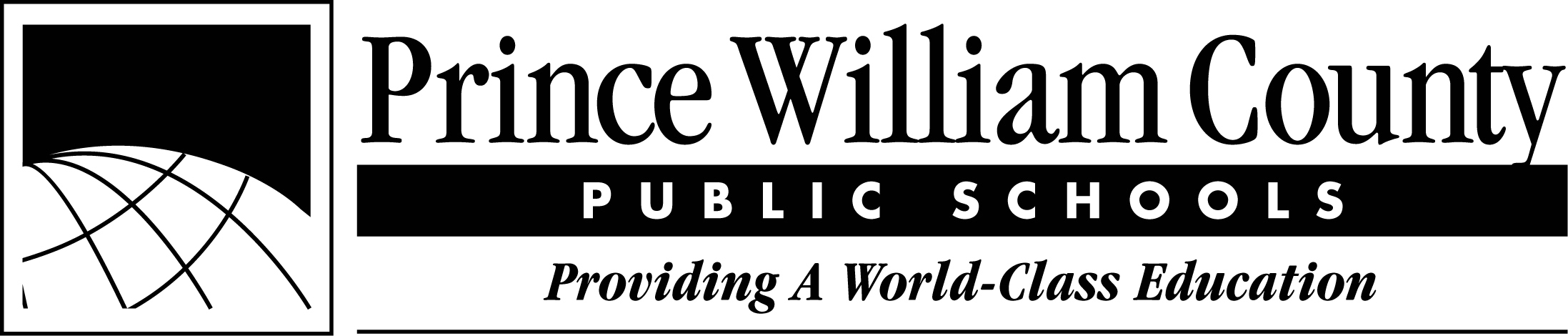 1st GradeSocial Studies Suggested Pacing Guide – Year at a Glance2022-23Units of Study(Themes)Virginia SOLSuggested Time FrameCivicsSOL 1.10 (a - e)	Unit 1: Good Citizens4 weeksCivicsSOL1.11 (a, b) SOL 1.12	           Unit 2: Patriotic Symbols 2 weeksCivicsSOL 1.13 (a-c)	Unit 3: VA Government and People2 weeksEconomics                                 Unit 4: EconomicsSOL 1.7	Goods & Services, People as Producers and ConsumersSOL 1.8		Choices SOL 1.9		Saving Money3 weeks GeographyUnit 5: GeographySOL 1.5		Map Skills: Symbols, Directions, Shapes, LocationsSOL 1.6		Geography: Virginia’s Climate, Seasons, Landforms3 weeksHistory                                 Unit 6: Virginia’s History, People and HolidaysSOL 1.2		Virginia’s events and peopleSOL 1.3	Contributions of Virginians SOL 1.4                     People associated with holidays4 weeksThroughout the course of study, the student will demonstrate skills for historical thinking, geographical analysis, economic decision making, and responsible citizenship bya) 	using artifacts and primary and secondary sources to develop an understanding of Virginia history;b)	using basic map skills to support an understanding of Virginia history;c) 	using and creating graphs, diagrams, and pictures to determine characteristics of people, places, or events to support an understanding of Virginia history;d) 	asking appropriate questions to solve a problem;  e) 	comparing and contrasting people, places, or events in Virginia history;f) 	recognizing direct cause-and-effect relationships;g) 	making connections between past and present;h) 	using a decision-making model to make informed decisions;i) 	practicing good citizenship skills and respect for rules and laws while collaborating, compromising, and participating in classroom activities; andj) 	developing fluency in content vocabulary and comprehension of oral, written, and visual sources.